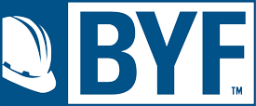 Intro to Construction Careers Lesson PlanLesson Objectives:Teach students about different career paths.Teach students about opportunities in the construction industry.Enhance students’ understanding of what the construction industry is.Materials:Cell phone or laptop (Kahoot! and Craft Pro Quiz)Printed classroom video activityPens/pencilsActivities:Discussion QuestionsClassroom Video with supplemental activity and Kahoot!Which Craft Pro Are You? ActivityInstructions:Start by informing your students that they will be learning about career paths and the construction industry today. As you introduce the lesson, utilize the discussion questions below to get students thinking about careers and their future. What is a career?Do you know what a career path is? Why do you think it would be useful?College and four-year degrees are just one path to success, can you name any other paths?Name some careers that require a college degree.Now, name some careers that require less than a college degree.Was it easier think of careers with or without a degree? Why do you think that is?Now, distribute the Classroom Video Activity sheet and ask students to answer the pre-video questions. They will not know the answer, encourage them to make their best guess! Once they are ready, play the classroom video available here: byf.org/classroom-video. Tell students to answer the video activity questions while they view the video. Once the video ends, encourage students to answer the reflection question and start thinking about their path to success. Once students wrap-up the video viewing, it’s time to test what they’ve learned! Take the review Kahoot! here: byf.org/kahoot. All answers to the quiz can be found in the video, most were highlighted in the video activity. Lastly, ask students to do some research on the construction craft career they are most suited for. Start by having students navigate to byf.org/craft-pro-quiz. Then, instruct them to take the personality quiz and note which craft they were given at the end. With this answer, ask them to find the corresponding career card on byf.org/construction-careers. Have them write down the description of the career in their own words with the average salary and education options. Have them share in groups and discuss whether they think it is accurate.As you wrap up the lesson, have students discuss amongst themselves if they learned anything surprising or shocking in the lesson. Encourage them to ask questions about career paths and different paths to success. LINKSLinks can also be found at byf.org/classroomClassroom video – byf.org/classroom-video Kahoot! – byf.org/kahootCraft Pro Personality Quiz - byf.org/craft-pro-quizConstruction Career Card page – byf.org/construction-careers Looking for more career exploration resources? Head to byf.org/classroom for more free classroom materials. Intro to Careers in Construction Video QuestionsBefore viewing the video, make your best guess to answer the following questions.How high is student debt in the U.S.?How many jobs in the labor market require a four-year college degree or further education?Name as many careers in construction as you can think of below.During the video, answer the following questions.How high is student debt in the U.S.?Out of every job in the U.S. labor market, how many jobs require a 4-year degree or higher?How many require just a bachelor’s degree?What are four construction crafts mentioned in the video? Name one of the craft’s average salary.Fill in the blank:“I actually wanted to use my social skills, my personality, work with numbers. So, I wanted more of a ____________ side of it as well as the _____________ side of it.”Name two steppingstones to success. For example, bachelor’s degree. Name two reasons why someone may want to pursue a career in construction.Fill in the blank:“The opportunities in construction, I believe are _____________.”“I thought I got to the max, as high as I could go with welding, and I realized on the ____________ side starts a whole new ladder. And after the inspection side, the _______________ side becomes a whole new ladder.”Reflection:What’s your path to success? Start brainstorming some possible ways to reach your dream career below!